בקשה להחזר כספיבשקלים הצהרת חוקר על רכישות תשומות מחקר מתקציבי מחקר 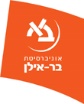 אל: רשות המחקר   שם החוקר הראשי: _________________תאריך הגשת הבקשה________________מחלקה:_____________  טל: ____________   דוא"ל: _________________נא להכין תשלום לחובת:לפקודת: העברה בנקאיתאני מתחייב ומצהיר בזאת, לפעול כמפורט בנוהל "התקשרויות" שמספרו 007 – 15אני מתחייב בזה כי אסווג רכש זה כתשומות מחקר אך ורק אם יעמוד בכל התנאים האלה:המדובר ברכש של אחד מאלה בלבד: מכשור מדעי, ציוד מדעי, ספרות מדעית וחומרים ושירותים המשמשים כולם למחקר בלבד (להלן: הרכש").לא קיימים יחסים כלכליים/עסקיים/פרטיים/חברתיים, בין הספק המבוקש לביני ו/או לבין קרובי ו/או לבין מקורביי ו/או לבין הממונים עלי.לא צפויות להיות בעתיד, העברות של כספים מהספק המבוקש לאוניברסיטה, המיועדים לשמש את ענייני בין במישרין ובין בעקיפין.3. הנני אחראי לרשום כל מכשיר או ציוד המחייב רישום כאינוונטר.4. הנני אחראי לדווח לגוף המממן על הרכישה שבוצעה.5. ידוע לי שלא אקבל החזר כספי עבור הרכישה אם לא קיימת יתרה תקציבית.6. ידוע לי שלא אקבל החזר כספי עבור הרכישה שבוצעה בחו"ל או רכישה שבוצעה באמצעות האינטרנט מספק  בחו"ל אם לא קיים אישור תשלום מכס או אישור פטור מכס.______________                                                                                                                      _________________   חתימת המורשה	          		 	                                       חתימת החוקר הראשי	
(ראה נספח ב' סעיף 3 לנוהל)	לשימוש המשרדהחשבון אושר / לא אושרנערך ע"י:___________  הועבר לתשלום ע"י:_________    תאריך:__________________001001שורהשורהמספר פקודת יומןמספר פקודת יומןמספר פקודת יומןמספר פקודת יומןתאריךתאריךשם המחקר/המכון/ הקתדרהשם המחקר/המכון/ הקתדרהמחלקהשנת מחקרמספר חשבוןמספר חשבוןמספר מחקרשם משפחה + פרטי       /       שם החברה  מספר תעודת זהות   /   מספר עוסק מורשהישובמיקודרחובמס'דוא"למס' בנק/ שם בנקמס' סניףמס' חשבוןשם ספקמהות ההוצאהאסמכתא- מס' חשבוניתסכום בש"חסכום בש"חסכום במטבע זרסכום במטבע זראג'שקליםסוג עוסקמ.ע.מ.% ניכוי מסשם המטבעשם המטבע